Период ледостава          С приходом холодов работа спасателей водно-спасательной станции МКУ «Управление ГОЧС города Белгорода» – напряженная пора: любители зимней рыбалки уже спешат на водоемы, любознательные дети не прочь попробовать хрупкий лед на прочность. 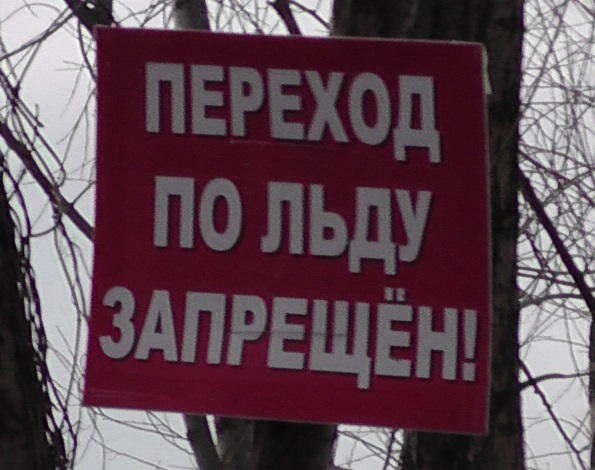 Двое спасателей и медсестра дежурят круглосуточно, а также в дневное время работает автопатруль. Обход территории – каждые 2 часа с обязательным занесением результатов в вахтенный журнал, установка предупреждающих табличек по берегам водоемов, раздача памяток населению с правилами поведения на льду и практическими советами рыбакам – вот далеко не весь перечень выполняемой работы. Каждый сознательный человек должен понимать сам и информировать окружающих об опасности выхода на лед, особенно в период ледостава.  Родителям необходимо усилить контроль за детьми во вне учебное время,  выходные дни и в период каникул. Управление ГОЧС города напоминает о правилах поведения на льду:	лед считается прочным при толщине10–15 сантиметров; 	во время движения по ледяному покрову проверяйте прочность льда, обращайте внимание на состояние его поверхности, обходите опасные места, участки, покрытые толстым слоем снега; 	особую осторожность необходимо проявлять на руслах рек с быстрым течением, а также в местах, где впадают в водоемы ручьи, сточные воды, выходят родники, грунтовые воды, выступают на поверхность ледяного покрова растения, которые ослабляют прочность льда; 	при переходе водоема по льду группой людей следуйте друг за другом на расстоянии 5-6 метров; 	при переходе водоема по льду на лыжах отстегните крепления лыж и снимите петли лыжных палок с кистей рук; 	в местах зимней рыбалки не пробивайте много лунок на ограниченной площади ледяного покрова и не собирайтесь большими группами.Оказавшись в проломе льда соблюдать следующие правила:	не поддавайтесь панике и не наваливайтесь грудью на тонкую кромку льда; 	широко раскиньте руки, обхватите поверхность льда и с помощью работы ног переведите своё тело в горизонтальное положение и подтяните корпус тела на его поверхность; 	после этого одну ногу вытащите на поверхность и поворотом корпуса тела в ту же сторону откатитесь от опасного места; 	далее выбрав безопасный путь, продвигайтесь к берегу.ВНИМАНИЕ!При возникновении несчастного случая звоните в Единую дежурно-диспетчерскую службу по телефону «112»